INFORMACIÓN OPORTUNA SOBRELA BALANZA COMERCIAL DE MERCANCÍAS DE MÉXICODURANTE JULIO DE 2019La información oportuna de comercio exterior de julio de 2019 indica un déficit comercial de (-)1,117 millones de dólares, saldo que se compara con el de (-)2,870 millones de dólares observado en igual mes de 2018. Con dicho monto, en los primeros siete meses del año la balanza comercial presentó un superávit de 2,028 millones de dólares.EXPORTACIONES El valor de las exportaciones de mercancías en julio de 2019 fue de 39,301 millones de dólares, cifra que se integró por 37,061 millones de dólares de exportaciones no petroleras y por 2,240 millones de dólares de petroleras. Así, en el mes de referencia las exportaciones totales reportaron un aumento anual de 7%, el cual fue resultado neto de un incremento de 8.6% en las exportaciones no petroleras y de una caída de (-)14.1% en las petroleras. Al interior de las exportaciones no petroleras, las dirigidas a Estados Unidos avanzaron 10.6% a tasa anual, en tanto que las canalizadas al resto del mundo retrocedieron (-)0.3 por ciento.Con cifras ajustadas por estacionalidad, en julio de 2019 las exportaciones totales de mercancías mostraron un avance mensual de 1.09%, el cual fue resultado de incrementos de 1.12% en las exportaciones no petroleras y de 0.59% en las petroleras. IMPORTACIONESEn el séptimo mes de este año, el valor de las importaciones de mercancías alcanzó 40,417 millones de dólares, monto que implicó un alza anual de 2%; dicha cifra se originó de la combinación de un crecimiento de 4.7% en las importaciones no petroleras y de un descenso de (-)16.9% en las petroleras. Al considerar las importaciones por tipo de bien, se observó una variación anual de 5% en las importaciones de bienes de uso intermedio, mientras que se presentaron disminuciones de (-)0.7% en las importaciones de bienes de consumo y de (-)16.5% en las de bienes de capital.Con series ajustadas por estacionalidad, las importaciones totales registraron un crecimiento mensual de 2.96% con datos desestacionalizados, el cual se originó de la combinación de un alza de 4.08% en las importaciones no petroleras y de una caída de (-)6.04% en las petroleras. Por tipo de bien, se presentaron variaciones mensuales de 4.04% en las importaciones de bienes de uso intermedio y de 1.15% en las de bienes de capital, en tanto que se observó un retroceso de (-)1.89% en las importaciones de bienes de consumo.Balanza comercial de mercancías de México Nota:	Debido al redondeo, las sumas de los parciales pueden no coincidir con los totales.                *	   Cifras oportunas.                S.S.         Sin Significado.	Se anexa Nota TécnicaPara consultas de medios y periodistas, contactar a: comunicacionsocial@inegi.org.mx o llamar al teléfono (55) 52-78-10-00, exts. 1134, 1260 y 1241.Dirección de Atención a Medios / Dirección General Adjunta de Comunicación 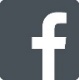 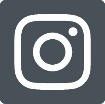 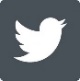 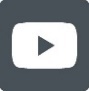 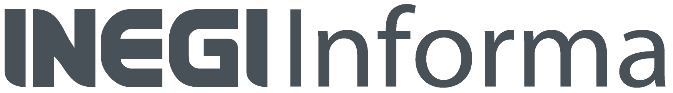 NOTA TÉCNICAINFORMACIÓN OPORTUNA SOBRE LA BALANZA COMERCIAL DE MERCANCÍAS DE MÉXICO DURANTE JULIO DE 2019CIFRAS ORIGINALESSaldo de la Balanza Comercial de Mercancías La información oportuna de comercio exterior de julio de 2019 indica un déficit comercial de (-)1,117 millones de dólares. Dicho saldo se compara con el superávit de 2,561 millones de dólares reportado en junio. El cambio en el saldo comercial entre junio y julio fue resultado de una disminución en el superávit de la balanza de productos no petroleros, que pasó de 4,393 millones de dólares en junio a 729 millones de dólares en julio, y de un mayor déficit de la balanza de productos petroleros, que pasó de (-)1,832 millones de dólares a (-)1,846 millones de dólares.En los primeros siete meses de 2019, la balanza comercial presentó un superávit de 2,028 millones de dólares.Balanza comercial de mercancías de México(Millones de dólares) * Cifras oportunas.En julio de 2019, el valor de las exportaciones petroleras fue de 2,240 millones de dólares. Este monto se integró por 1,960 millones de dólares de ventas de petróleo crudo y por 280 millones de dólares de exportaciones de otros productos petroleros. En ese mes, el precio promedio de la mezcla mexicana de crudo de exportación se situó en 58.61 dólares por barril, cifra mayor en 0.28 dólares respecto a la del mes previo, pero menor en 7.73 dólares en comparación con la de julio de 2018. En cuanto al volumen de crudo exportado, éste se ubicó en el mes de referencia en 1.079 millones de barriles diarios, nivel superior al de 0.995 millones de barriles diarios de junio, aunque inferior al de 1.156 millones de barriles diarios de julio de 2018.Exportaciones Totales de MercancíasEn el séptimo mes del año en curso, el valor de las exportaciones de mercancías sumó 39,301 millones de dólares, monto superior en 7% al del mismo mes de 2018. Dicha tasa se originó de la combinación de un aumento de 8.6% en las exportaciones no petroleras y de una reducción de (-)14.1% en las petroleras. Al interior de las exportaciones no petroleras, las dirigidas a Estados Unidos registraron una variación anual de 10.6%, en tanto que las canalizadas al resto del mundo mostraron una caída de (-)0.3 por ciento.Exportaciones no petroleras a distintos mercados    * Cifras oportunas.Exportaciones por Tipo de MercancíaLas exportaciones de productos manufacturados en julio de 2019 alcanzaron 35,137 millones de dólares, lo que representó un incremento de 7.9% a tasa anual. Los crecimientos anuales más importantes se observaron en las exportaciones de maquinaria y equipo especial para industrias diversas (15.4%), de productos automotrices (12.6%), de alimentos, bebidas y tabaco (9.8%) y de equipo profesional y científico (8.3%). A su vez, el avance anual en las exportaciones de productos automotrices fue resultado neto de un alza de 16% en las ventas canalizadas a Estados Unidos y de un retroceso de (-)3.5% en las dirigidas a otros mercados.El valor de las exportaciones agropecuarias y pesqueras en el séptimo mes del año en curso sumó 1,376 millones de dólares, monto que implicó una variación de 30.7% a tasa anual. Los crecimientos más importantes se reportaron en las exportaciones de uvas y pasas (217.1%), de legumbres y hortalizas frescas (115.1%), de aguacate (74.3%), de pimiento (35.6%) y de cebollas y ajos (16.7%). En contraste, los descensos más relevantes se presentaron en las exportaciones de café crudo en grano (-27.2%) y de jitomate (-10.8%). En cuanto a las exportaciones extractivas, éstas se ubicaron en 548 millones de dólares en el mes de referencia con una tasa anual de 6.7 por ciento.En el periodo enero-julio de 2019, el valor de las exportaciones totales alcanzó 266,574 millones de dólares, lo que significó un aumento anual de 4.2 por ciento. Dicha tasa fue reflejo de la combinación de un incremento de 5.2% en las exportaciones no petroleras y de una disminución de (-)10.1% en las petroleras.Estructura de las ExportacionesLa estructura del valor de las exportaciones de mercancías durante los primeros siete meses de 2019 fue la siguiente: bienes manufacturados 88.5%, productos petroleros 6%, bienes agropecuarios 4.2% y productos extractivos no petroleros 1.3 por ciento.Importaciones Totales de MercancíasEl valor de las importaciones de mercancías en el séptimo mes del año se ubicó en 40,417 millones de dólares, lo que representó un crecimiento anual de 2 por ciento. En el periodo enero-julio de 2019, el valor de las importaciones totales alcanzó 264,545 millones de dólares, monto mayor en 0.5% al observado en igual lapso de 2018. A su interior, se presentó un incremento de 1.4% a tasa anual en las importaciones no petroleras, en tanto que las petroleras mostraron un retroceso de (-)6.1 por ciento.Importaciones por Tipo de BienLas importaciones de bienes de consumo sumaron 5,273 millones de dólares, cifra que se tradujo en una disminución anual de (-)0.7%; dicha tasa fue resultado neto de una reducción de (-)18.7% en las importaciones de bienes de consumo petroleros (gasolina y gas butano y propano) y de un avance de 9.2% en las de bienes de consumo no petroleros. Por su parte, en julio de 2019 se importaron bienes de uso intermedio por un valor de 31,715 millones de dólares, nivel superior en 5% al registrado en julio de 2018. Este aumento se originó de la combinación de un alza de 7.3% en las importaciones de bienes de uso intermedio no petroleros y de una caída de (-)15.7% en las de productos de uso intermedio petroleros. En lo que corresponde a las importaciones de bienes de capital, en el mes de referencia éstas ascendieron a 3,429 millones de dólares, lo cual implicó una disminución anual de (-)16.5 por ciento. Estructura de las ImportacionesLa estructura del valor de las importaciones durante los primeros siete meses de 2019 fue la siguiente: bienes de uso intermedio 77.9%, bienes de consumo 13% y bienes de capital 9.1 por ciento.CIFRAS AJUSTADAS POR ESTACIONALIDADCon cifras desestacionalizadas, en julio de 2019 la balanza comercial registró un superávit de 653 millones de dólares, mientras que en junio el superávit fue de 1,334 millones de dólares. La disminución del saldo comercial ajustado por estacionalidad entre junio y julio fue resultado neto de una reducción en el superávit de la balanza de productos no petroleros, que pasó de 3,313 millones de dólares en junio a 2,371 millones de dólares en julio, y de un menor déficit de la balanza de productos petroleros, que pasó de (-)1,979 millones de dólares a (-)1,717 millones de dólares en esa misma comparación.Saldo de la Balanza Comercial de Mercancías de MéxicoSerie desestacionalizadaMillones de dólares* Cifras oportunas.En el mes que se reporta, las exportaciones totales desestacionalizadas mostraron un crecimiento mensual de 1.09%, el cual se derivó de avances de 1.12% en las exportaciones no petroleras y de 0.59% en las petroleras. Al interior de las exportaciones no petroleras, las manufactureras presentaron un alza mensual de 0.38 por ciento. A su vez, dicha tasa se originó de la combinación de un aumento de 3.40% en las exportaciones automotrices y de un retroceso de (-)1.36% en las manufactureras no automotrices.Exportaciones de Mercancías Series desestacionalizadas y de tendencia-cicloMillones de dólaresEn julio de 2019, las importaciones totales de mercancías mostraron un incremento mensual desestacionalizado de 2.96 por ciento. Esta cifra fue resultado neto de una variación de 4.08% en las importaciones no petroleras y de una caída de (-)6.04% en las petroleras. Por tipo de bien, se observaron avances mensuales de 4.04% en las importaciones de bienes de uso intermedio (alza de 4.62% en las de bienes de uso intermedio no petroleros) y de 1.15% en las de bienes de capital, mientras que se reportó un descenso de (-)1.89% en las importaciones de bienes de consumo (aumento de 2.69% en las importaciones de bienes de consumo no petroleros).Importaciones de MercancíasSeries desestacionalizadas y de tendencia-cicloMillones de dólaresLa información oportuna de comercio exterior que se presenta en este documento es elaborada por el SAT, SE, Banco de México, INEGI. Balanza Comercial de Mercancías de México. SNIEG. Información de Interés Nacional.ConceptoJulio*Julio*Enero-Julio*Enero-Julio*ConceptoMillones de DólaresVariación % AnualMillones de DólaresVariación % anualExportaciones Totales39,300.57.0   266,574.0     4.2Petroleras  2,239.8(-)  14.1     16,121.4 (-)   10.1No petroleras37,060.7   8.6   250,452.6   5.2Agropecuarias1,376.2  30.7     11,081.1   6.9Extractivas547.5    6.7       3,571.1 (-)     6.3Manufactureras35,137.0    7.9   235,800.4    5.4Automotrices12,465.512.6     85,040.5   7.1No automotrices22,671.6   5.4   150,759.9    4.4Importaciones Totales 40,417.3    2.0   264,545.50.5 Petroleras4,085.7(-)  16.9	   28,553.0 (-)     6.1No petroleras36,331.6    4.7	 235,992.5          1.4Bienes de consumo5,273.3(-)    0.7		   34,410.8 (-)     2.2Petroleras1,536.7(-)  18.7		   10,295.1 (-)     6.8No petroleras3,736.6    9.2	   24,115.6 (-)     0.1Bienes intermedios31,715.0     5.0   206,200.3        2.0Petroleras2,549.0(-)  15.7     18,257.9(-)     5.8No petroleras29,166.0     7.3   187,942.4    2.8Bienes de capital3,429.0(-)  16.5		   23,934.4 (-)     7.5Saldo de la Balanza Comercial(-)  1,116.8(-)  61.1       2,028.5         S.S.Concepto201720182019201920192019Concepto20172018MayJunJul*Ene-Jul*Exportaciones Totales409,433450,68541,82537,94939,301266,574Petroleras23,72530,6012,6321,9982,24016,121No Petroleras385,707420,08339,19435,95137,061250,453Importaciones Totales420,395464,30240,79535,38840,417264,545Petroleras42,01053,7624,5663,8304,08628,553No Petroleras378,384410,54136,22831,55936,332235,992Balanza Comercial Total(-)  10,962(-) 13,6181,0312,561(-)   1,1172,028Petrolera(-)  18,285(-) 23,160(-)    1,935(-)    1,832 (-)   1,846(-)  12,432No Petrolera       7,3239,5432,9654,39372914,460ConceptoEstructura % Ene-Jul 2019*Variación porcentual anualVariación porcentual anualVariación porcentual anualVariación porcentual anualVariación porcentual anualConceptoEstructura % Ene-Jul 2019*20182019201920192019ConceptoEstructura % Ene-Jul 2019*2018MayJunJul*Ene-Jul*Total100.008.97.72.88.65.2Estados Unidos81.938.48.54.110.67.0Automotriz28.2810.519.86.516.010.6Otras53.657.43.52.88.05.2Resto del Mundo18.0711.04.1(-)  2.5(-)  0.3(-)   2.1Automotriz5.6721.1(-)  0.3(-)  4.7(-)  3.5(-)   7.4Otras12.406.76.2(-)  1.41.10.6*  Cifras oportunas. * Cifras oportunas.